  МУНИЦИПАЛЬНОЕ ОБЩЕОБРАЗОВАТЕЛЬНОЕ АВТОНОМНОЕ УЧРЕЖДЕНИЕ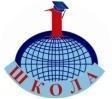 СРЕДНЯЯ  ОБЩЕОБРАЗОВАТЕЛЬНАЯ  ШКОЛА № 1________________________________________________________________Амурская область, город Зея, улица Ленина, дом 161; телефон 2-46-64;Е-mail: shkola1zeya@rambler.ruПРОЕКТ«Страница писателя в социальной сети «ВКонтакте»Выполнила:Елизавета К,ученица 8Б классаРуководитель проекта: Егорова Татьяна Анатольевна,учитель русского языка и литературы  г. Зея2020 г. Паспорт проектаСодержание ВведениеАктуальность работы.В современном мире сложно найти подростка, не проверяющего свои социальные сети по утрам. На протяжении всего дня мы отправляем друг другу сообщения, видео, фотографии. Действительно, подростки, рождённые в век цифровых технологий, не представляют своей жизни без гаджетов. Как следствие, в их сознании формируется потребность в постоянном развлечении. Отсюда сниженная мотивация к учебе, низкая читательская активность. Возникает необходимость переключения сознания  школьников с развлечения на познавание, саморазвитие. Делать это, на наш взгляд, необходимо, используя привычные для их мировосприятия сферы. А какая сфера наиболее интересна подросткам? Конечно, социальные сети. Именно их  нужно использовать как площадку для активизации познавательной деятельности, формирования читательской компетенции и повышения мотивации к обучению. Это и обусловило актуальность нашей работы. Мы решили попробовать совместить художественную литературу и социальные сети. Думаем, что такая работа поможет по-новому посмотреть на биографию Александра Сергеевича Грибоедова, писателя ХIХ века.Сейчас набирают популярность сообщества, связанные с наукой, но обыгранные на современный лад. Так, чтобы детям было интересно запоминать информацию, чтобы она не вылетала из головы, потому что не интересна. И одним из вариантов такого сообщества является создание публичных страниц литературных героев или писателей в социальной сети «ВКонтакте».Вдохновившись пьесой «Горе от ума», я решила создать аккаунт в социальной сети «ВК» для А.С. Грибоедова. Его биография очень интересна, но мало обсуждается на уроках литературы в школе. А если представить его биографию в привычном для школьников виде (в социальной сети), то запоминать информацию будет гораздо легче и увлекательнее.Цель проекта:  Создание страницы писателя  в социальной сети «ВКонтакте» с целью  визуализации  биографии А.С. Грибоедова.В ходе работы мне предстояло решить множество задач. Вот некоторые из них: 1.	Рассмотреть специфику создания социальной страницы А.С. Грибоедова, писателя ХIХ века.2. Отобрать материал о писателе, выбрать наиболее важные факты из жизни для создания страницы.3.	Создать аккаунт А.С. Грибоедова в социальной сети «ВКонтакте». 4.	Опубликовать посты, связанные с фактами из биографии писателя. Сроки выполнения: 25.10.2020 – 18.01.2021Учебный предмет: литература, информатика.Тип проекта: творческий, информационныйПлан проведения проекта.Работа над проектом включает следующие этапы:1 этап: подготовительный.Выбор предметной области и темы индивидуального  проекта. Определение проблемы, актуальности проекта.2 этап: планирование.Формулировка цели, задач, которые следует решить. Определение сроков и последовательности работ (заполнение паспорта проекта).Оформление проекта в печатной форме.3 этап: проектирование.Самостоятельная работа (сбор и обработка информации, работа со справочной литературой; работа над продуктом проекта; оформление текстовой части проекта; подготовка презентации защиты)4 этап: предзащита.Подготовка к предзащите проектаПредзащита индивидуального проекта (тема, проблема, цель, задачи проекта, план работы (развернутый), продукт проекта (предварительно)5 этап: редактирование.Самостоятельная работа (оформление текстовой части проекта, продукта проекта, подготовка презентации защиты)Оформление проектаОтработка публичной защиты6 этап: заключительный.Защита индивидуального проекта Самооценка и рефлексияОсновная часть1.1. Специфика создания социальной страницы писателя.В современное время Интернет стал неотъемлемой частью жизни человека. Количество активных пользователей сети постоянно растет. Трудно сегодня найти человека, не знакомого с понятием «Интернет», ведь жизнь каждого из нас проходит не только в обычной, но и виртуальной реальности. Например, в школе мы часто используем такие образовательные платформы как “Якласс”, “РЭШ” и многие другие.Наиболее часто используемые ресурсы в Интернете – социальные сети. Это онлайн-платформа, которая используется для общения, знакомств, создания социальных отношений между людьми, которые имеют схожие интересы, а также для развлечения и работы. Известно, что социальные сети оказывают все более существенное влияние на развитие, поведение, и жизненные ориентиры современных детей и подростков, которые вполне самостоятельно формируют медиаконтент, определяют наиболее значимые медиасобытия в огромном информационном потоке. Кроме того, всем известен тот факт, что в последнее время снижается читательская  грамотность  современных школьников. Исходя из этого, мы решились на смелый эксперимент – объединить социальные сети и художественную литературу.Создание аккаунта писателя 19 века в социальной сети  – это способ осовременить мастера художественного слова, представив его в условиях 21 века. 1.2. Выбор социальной сети: ВКонтакте, Instagram, Twitter  и Facebook.В ходе работы  мы столкнулись с такой проблемой,  как выбор социальной сети. Наиболее популярными платформами в настоящее время являются социальные  сети ВКонтакте и Instagram. Чуть ниже популярность у социальных  сетей Twitter  и Facebook. Для того, чтобы решить, какая из указанных социальных сетей подойдет для проекта, необходимо проанализировать специфику каждой из них. ВКонтакте - это социальная сеть, одна из самых популярных в русскоязычном сегменте Интернета. Сеть «Вконтакте» удобна тем, что позволяет донести какую-либо информацию до большого количества пользователей очень быстро. Поскольку разделы личной информации охватывают разные сферы жизни пользователя, при создании странички мы можем добавить фото, информацию о дате и месте рождения писателя или поэта, литературного персонажа, месте работы, учебы, заполнить строки «родной город», «интересы», «любимые книги». Есть возможность написать в так называемый «статус» мысли героя, указать его местоположение или транслируемую в данный момент музыку. «ВКонтакте»  предоставляет возможность загрузки фото- и видеоматериалов, добавления друзей, отображения файлов на «стене», дается право комментировать свои и чужие записи и публикации. Instagram (Инстаграм) – социальная сеть для обмена и оценки фотографий и коротких видеороликов. Этот сайт наиболее прост для создания странички литературного героя или аккаунта писателя или поэта. Во-первых, в нем нет разделов, которые необходимо заполнять. Можно добавить в так называемую «шапку» профиля всю необходимую информацию о персонаже с указанием имени, города, возраста и т.д. Instagram интересен тем, что профилируется на фотографиях и видеороликах. С недавнего времени, разработчики сайта добавили возможность добавлять моментальные видео в Stories (сторис), которые исчезают после 24 часов «существования» в профиле. Пользователи могут сохранить это видео у себя в профиле (не в основной ленте) на любое время.Для создания проекта, мы выбрали социальную сеть «ВКонтакте», так как  посчитали, что именно работать в ней будет удобнее и информативнее. 1.3.  Определение типа страницы.В зависимости от нашей  идеи и замысла, создание социальной страницы может подразделяться на следующие разновидности: 1) страница, отражающая писателя на конкретном этапе своих исканий или 2) страница, отражающая хронологическую последовательность. В первом случае заполнение информации будет соответствовать определённому периоду жизни писателя. В этом случае создатель страницы заостряет своё внимание на изучении конкретного фрагмента литературного произведения. Ему следует тщательно проработать текст, обращая внимания на характер, мысли и чувства писателя в определённый отрезок времени. Вторым же вариантом является хронологическая страничка, отображающая важные моменты жизни писателя. В таком случае автору страницы необходимо фиксировать каждые значительные изменения, произошедшие с литератором, следуя его биографии. 1.4. Выбор специфики представления социальной страницы писателя.Кроме «традиционного» варианта страницы литературного классика существует и нестандартное, связанное с современным обликом героя,  как бы «внедрённого» в условия XXI века. В соответствии с этой идеей меняется специфика заполнения данных: на первый план выходит творческая деятельность по созданию собственной характеристики персонажа с минимальной опорой на текстовые и внетекстовые источники, отражение индивидуального видения героя. Интересами «осовремененных» литературных героев становятся распространённые в наше время фильмы, книги, игры и телешоу.  В специфике создания такого рода страницы заключается и сложность этой нестандартной работы.Практическая частьРазберем поэтапно создание аккаунта Александра Сергеевича Грибоедова в социальной сети “ВКонтакте”.1. Мы выбрали социальную сеть «ВКонтакте», так как нам кажется, что это наиболее подходящий вариант для нашего проекта: большое поле для заполнения личной информации,  возможность взаимодействия с подписчиками.2. Мы отобрали информацию из разных источников:  «внедрили» персонажа в условия XXI века; предположили, как бы выглядела социальная страница Александра Грибоедова, учитывая наше время.Например, в разделе «Личная информация», опираясь на текстовые источники, мы указали следующее.День рождения:  15 января 1995 г.Город:  МоскваСемейное положение:  женатОбразование:  МГУ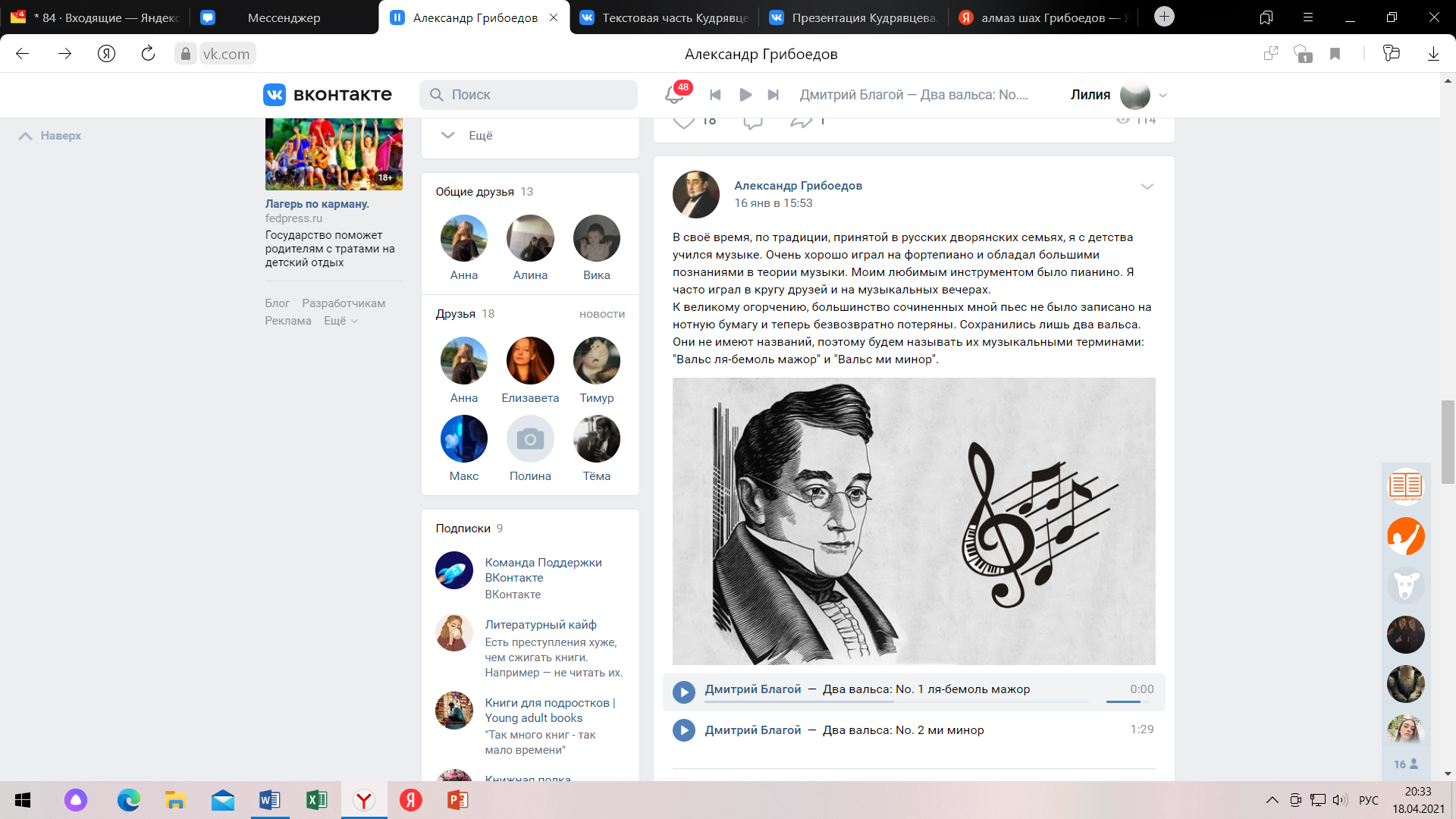 В раздел «Аудиозаписи» мы добавили несколько классических произведений, два из них, написаны самим А. Грибоедовым.А пост о музыкальном таланте писателя был написан от имени Александра Сергеевича. При разработке содержания публикаций (постов), мы выбирали только самые интересные и важные факты из биографии Грибоедова Александра Сергеевича.Ребятам нравятся посты от имени писателя, они читают их внимательно, оставляют комментарии, отмечают понравившиеся публикации. Страница в ВК существует с января 2021 года, на страницу Грибоедова А.С. подписаны 18 человек, это мои одноклассники, педагоги. 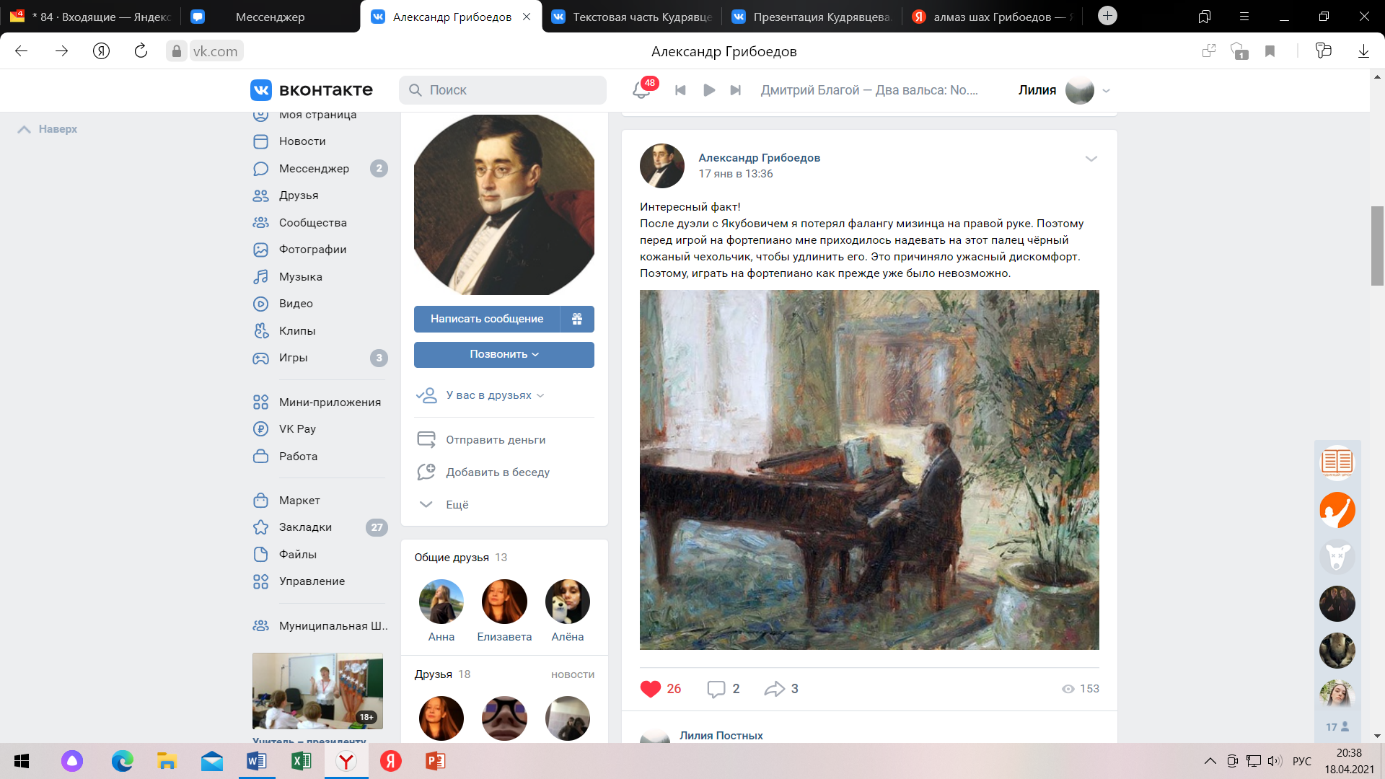 На страницу Александра Грибоедова можно попасть с помощью мобильного устройства,  отсканировав OR-код.Думаю, что у нас получилось  совместить художественную литературу и социальные сети. А такая работа поможет по-новому посмотреть на биографию Александра Сергеевича Грибоедова, писателя ХIХ века, вызовет у учеников эмоции и интерес к замечательному произведению Александра Грибоедова  «Горе от ума».  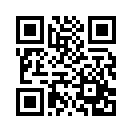 Это не последний мой опыт работы в этом направлении, планирую создать аккаунты в социальных сетях и других писателей. ЗаключениеВ ходе работы над проектом нами была рассмотрена специфика создания социальной страницы А.С. Грибоедова, писателя ХIХ века. Отобран материал о писателе и выбраны наиболее важные факты из жизни для создания страницы. Затем  был создан аккаунт А.С. Грибоедова в социальной сети “Вконтакте” и опубликованы посты,  связанные с фактами из биографии писателя.https://vk.com/id632310469 - ссылка на аккаунт Александра Грибоедова. Создали текстовую часть проекта. Представили проект на школьном фестивале защиты индивидуальных проектов.Список источников информацииhttps://ru.wikipedia.org/wiki/%D0%92%D0%9A%D0%BE%D0%BD%D1%82%D0%B0%D0%BA%D1%82%D0%B5 - информация о социальной сети “ВКонтакте”https://ru.wikipedia.org/wiki/Instagram - информация о социальной сети “Instagram”https://ru.wikipedia.org/wiki/%D0%A1%D0%BE%D1%86%D0%B8%D0%B0%D0%BB%D1%8C%D0%BD%D0%B0%D1%8F_%D1%81%D0%B5%D1%82%D1%8C - информация о том, что такое социальные сети. https://obrazovaka.ru/alpha/g/griboedov-aleksandr-sergeevich-griboyedov-alexander-sergeyevich - биография А.С. Грибоедова1Название проекта«Страница писателя в социальной сети ВКонтакте»2Проблема проекта (проблемная ситуация). Актуальность проектаВ современном мире сложно найти подростка, не проверяющего свои социальные сети по утрам. На протяжении  всего дня мы отправляем друг другу сообщения, видео, фотографии. Действительно, подростки, рожденные в век цифровых технологий, не представляют своей жизни без гаджетов. Как следствие, в их сознании формируется потребность в постоянном развлечении. Отсюда сниженная мотивация к учебе, низкая читательская активность. Возникает необходимость переключения сознания школьников с развлечения на познавание, саморазвитие. Делать это необходимо, используя привычные для их мировосприятия сферы. А какая сфера наиболее интересна подросткам? Конечно, социальные сети. Именно их нужно использовать как площадку для активизации познавательной деятельности, формирования читательской компетенции и повышения мотивации к обучению.Сейчас набирают популярность сообщества, связанные с наукой, но обыгранные на современный лад. Так, чтобы детям было интересно запоминать информацию, так, чтобы она не вылетала из головы, потому что не интересна. И одним из вариантов такого сообщества является создание публичных страниц литературных героев или писателей в социальной сети «ВКонтакте».Вдохновившись пьесой «Горе от ума», я решила создать аккаунт в социальной сети «ВК» для  А.С. Грибоедова. Его биография очень интересна, но мало обсуждается на уроках литературы в школе. А если представить его биографию в привычном для школьников виде, то запоминать информацию будет гораздо легче и увлекательнее.3Учебный предмет, в рамках которого разрабатывается проект, и смежные с ним дисциплиныЛитература, информатика4Вид проекта (по виду деятельности): творческий, информационный, игровой, исследовательский, практико-ориентированныйТворческий, информационный 5Цель проектаСоздание страницы писателя  в социальной сети «ВКонтакте» с целью  визуализации  биографии А.С. Грибоедова 6Задачи1.	Рассмотреть специфику создания социальной страницы А.С. Грибоедова, писателя ХIХ века.2. Отобрать материал о писателе, выбрать наиболее важные факты из жизни для создания страницы.3.	Создать аккаунт А.С. Грибоедова в социальной сети «ВКонтакте». 4.	Опубликовать посты, связанные с фактами из биографии писателя. 5.	Создать текстовую часть проекта.6.	Представить проект на школьном фестивале защиты индивидуальных проектов.7Предполагаемый продукт проектаАккаунт писателя в социальной сети «ВКонтакте». 8Этапы и сроки работы над проектом25.10.2019 – 18.01.2020Введение……………………………………………………………………….......5Основная часть……………………………………………………………………81.1.  Специфика создания социальной страницы писателя…....……….............81.2. Выбор социальной сети: ВКонтакте, Instagram, Twitter  и Facebook……………………………………………………………………….…81.3. Определение типа страницы……………………...……………………….91.4. Выбор специфики представления социальной страницы писателя…...10Практическая часть…………………………………………………………....…11Заключение………………………………………………………………...….....12Список  источников информации…………………………………..…………..13